OFICJALNE ZGŁOSZENIE DO XII HALOWYCH 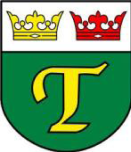 MISTRZOSTW SAMORZĄDOWCÓWTERESIN 2023Imię i nazwisko: ……………………………………………………………………………………………. Data urodzenia (rocznik):……………...……………………………………………………….………... Reprezentant (Urzędu Marszałkowskiego/Gminy/Miasta, jednostek organizacyjnych, Rady itp.): ………………………………………………………………………………………...……............Stanowisko:……………………………………………………………………………………..... Telefon kontaktowy jednostki zgłaszającej ……………………………………….…….…. Telefon osoby zgłoszonej: ………………………………………………………..…………... e-mail osoby zgłoszonej:……………………………………………………………..……….. Kategoria wiekowa do lat:……………………………………………..……………………..… Rozmiar koszulki polo / t-shirt, wzrost:............................................................................Zgłoszenia prosimy przesyłać do dnia 28 (wtorek) listopada 2023 r. na adres e-mail: teresin2023@op.pl Informuję, iż zapoznałem się z regulaminem turniejowym i akceptuję wszystkie zawarte w nim podpunkty. Zgoda na przetwarzanie danych osobowych uczestników XII Halowych Mistrzostw Polski Samorządowców 
w Tenisie Teresin 2023Zgodnie z rozporządzeniem Parlamentu Europejskiego i Rady (UE) 2016/679 z dnia 27 kwietnia 2016 r. w sprawie ochrony osób fizycznych w związku z przetwarzaniem danych osobowych i w sprawie swobodnego przepływu takich danych (Dz. Urz. UE 
z 4.5.2016, L 119/1) wyrażam zgodę na przetwarzanie danych osobowych zawartych w formularzu  w celu i zakresie niezbędnym 
do prawidłowego przeprowadzenia XII HMP Samorządowców w Tenisie Teresin 2023 oraz na przetwarzanie mojego wizerunku 
na zdjęciach wykonanych na zlecenie: Urzędu Gminy Teresin z siedzibą przy ul. Zielonej 20, 96-515 Teresin. ………………………………………                                              ............……….…………………………………..   Podpis uczestnika                                                                      Pieczęć i podpis osoby/instytucji zgłaszającej 